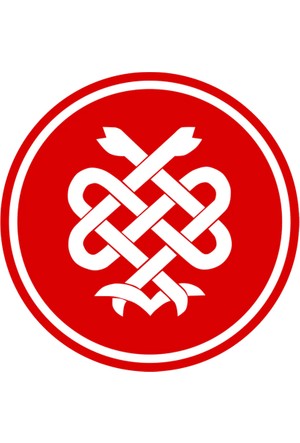 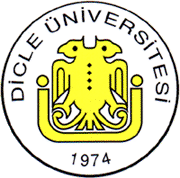 DİCLE ÜNİVERSİTESİTIP FAKÜLTESİ2020–2021 DERS YILIDÖNEM-IIIKAS - İSKELET SİSTEMİ HASTALIKLARI DERS KURULU01.02.2021 - 15.02.2021DÖNEM III-KURUL 5KAS - İSKELET SİSTEMİ HASTALIKLARI DERS KURULU AMAÇ VE PROGRAM ÇIKTILARIDerslerTeorikPratikToplamOrtopedi11---11Fizik Tedavi ve Rehabilitasyon11---11Radyoloji6---6Patoloji11---11Tıbbi Farmakoloji5---5İç Hastalıkları4---4Nükleer Tıp1---1Çocuk Hastalıkları2---2Tıbbi Biyokimya1---1TOPLAM52---52Ders Kurulu Başkanı: Doç. Dr. Pelin OKTAYOĞLUDers Kurulu Başkanı: Doç. Dr. Pelin OKTAYOĞLUDers Kurulu Başkanı: Doç. Dr. Pelin OKTAYOĞLUDers Kurulu ÜyeleriAnabilim DalıDers SaatiProf. Dr. Aşur UYARRadyoloji6Prof. Dr. Levent ERDİNÇT. Biyokimya1Prof. Dr. Orhan AYYILDIZİç Hastalıkları4Prof. Dr. Remzi ÇEVİKFizik Tedavi ve Rehabilitasyon2Dr. Öğr. Üyesi Fatih DURGUTOrtopedi ve Travmatoloji4Doç. Dr. Hasan AKKOÇT. Farmakoloji5Doç. Dr. İlyas YOLBAŞÇocuk Sağlığı ve Hastalıkları2Doç. Dr. Ayten GEZİCİNükleer Tıp1Doç. Dr. Emin ÖZKULOrtopedi ve Travmatoloji  2Dr. Öğr. Üyesi Ramazan ATİÇOrtopedi ve Travmatoloji  1Doç. Dr. İbrahim BATMAZFizik Tedavi ve Rehabilitasyon1Dr. Öğr. Üyesi Mehmet ÇAĞLAYANFizik Tedavi ve Rehabilitasyon1Doç. Dr. Mehtap BOZKURTFizik Tedavi ve Rehabilitasyon1Doç. Dr.Pelin OKTAYOĞLUFizik Tedavi ve Rehabilitasyon3Doç. Dr. Serda EMFizik Tedavi ve Rehabilitasyon3Doç. Dr. Ulaş ALABALIKPatoloji11Dr. Öğr. Üyesi Şeyhmus YİĞİTOrtopedi ve Travmatoloji2Dr. Öğr. Üyesi Sait AKAROrtopedi ve Travmatoloji2Ders Kurulunun AdıKAS - İSKELET SİSTEMİ HASTALIKLARIDers Kurulunun Türü ZorunluDers Kurulunun Kredisi4Eğitim DiliTürkçeDers Kurulunun SorumlusuDoç. Dr.Pelin OKTAYOĞLUDers Kurulunun Ön KoşullarıYokDers Kurulunun Süresi2 HaftaTeorik ders saati55Uygulamalı ders saati0Ders Kurulunun AmacıKas-İskelet Sistemi Hastalıklarının etyopatogenezi, bu hastalıkların belirtileri, temel klinik, laboratuvar ve histopatolojik bulguları, tanı ve tedavilerinin  genel prensipleri hakkında bilgi kazanmaktır.Öğrenim Çıktıları 1- Konjenital ve akkiz kas-iskelet sistemi hastalıklarının etyopatogenezi, belirti, klinik, laboratuvar vehistopatolojikbulgularınısayabilmeli,2- Kırık ve çıkıkların belirtilerini, tanı yöntemlerinivekomplikasyonlarını, alınacak önlemleri tanımlayabilmeli, 3- Kas-iskelet sistemi travmalarında alınacak önlemleri sayabilmeli,4- Metabolik kemik hastalıklarının ayırıcı tanısını yapabilmeli, 5- Analjeziklerin etki mekanizmasını, yan etkilerini ve ilaç etkileşimlerini açıklayabilmeliÖğretme Yöntemi(leri)Amfi dersi, demonstrasyon, uygulama, deney, ödev,Değerlendirme Yöntemi ÇSS, OYPS, Pratik Değerlendirme, Ödev, Performans DeğerlendirmesiÖnerilen KaynaklarDÖNEM  3DÖNEM  3DÖNEM  3DÖNEM  3DÖNEM  3DÖNEM  3DÖNEM  3KOMİTE 5:   KAS – İSKELET SİSTEMİ HASTALIKLARI  DERS KURULU                                            01.02.2020  -  15.02.2020                                                                 KOMİTE 5:   KAS – İSKELET SİSTEMİ HASTALIKLARI  DERS KURULU                                            01.02.2020  -  15.02.2020                                                                 KOMİTE 5:   KAS – İSKELET SİSTEMİ HASTALIKLARI  DERS KURULU                                            01.02.2020  -  15.02.2020                                                                 KOMİTE 5:   KAS – İSKELET SİSTEMİ HASTALIKLARI  DERS KURULU                                            01.02.2020  -  15.02.2020                                                                 KOMİTE 5:   KAS – İSKELET SİSTEMİ HASTALIKLARI  DERS KURULU                                            01.02.2020  -  15.02.2020                                                                 KOMİTE 5:   KAS – İSKELET SİSTEMİ HASTALIKLARI  DERS KURULU                                            01.02.2020  -  15.02.2020                                                                 KOMİTE 5:   KAS – İSKELET SİSTEMİ HASTALIKLARI  DERS KURULU                                            01.02.2020  -  15.02.2020                                                                 TARİHGÜNSAATDERSKONUÖĞRETİM ÜYESİ01.02.2021Pazartesi1Ders Kurulu Amaç ve Öğrenim hedefleriDers Kurulu BaşkanıDoç. Dr. Pelin OKTAYOĞLU01.02.2021Pazartesi2Ortopedi ve TravmatolojiKırık ve Kırık iyileşmesiDr. Öğr. Üyesi Sait AKAR01.02.2021Pazartesi3Serbest çalışma01.02.2021Pazartesi4Serbest çalışma01.02.2021Pazartesi5RadyolojiTravma RadyolojisiProf. Dr. Aşur UYAR01.02.2021Pazartesi6Ortopedi ve TravmatolojiOsteokondrozlarDr. Öğr. Üyesi Şeyhmus YİĞİT01.02.2021Pazartesi7Serbest çalışma01.02.2021Pazartesi8Serbest çalışma02.02.2021Salı1Ortopedi ve TravmatolojiBel AğrısıDoç. Dr. Ramazan ATİÇ02.02.2021Salı2Ortopedi ve TravmatolojiÇıkıklar -yumuşak doku ve bağyaralanmalarıDr. Öğr. Üyesi Fatih DURGUT02.02.2021Salı3PatolojiPeriferik sinir sistemi hastalıkları patolojisiDoç. Dr.  U. ALABALIK02.02.2021Salı4Serbest çalışma02.02.2021Salı5T. FarmakolojiLokal anezteziklerDoç. Dr. H. AKKOÇ02.02.2021Salı6T. FarmakolojiNöromüsküler bloke edici ilaçlarDoç. Dr. H. AKKOÇ02.02.2021Salı7Serbest çalışma02.02.2021Salı8Serbest çalışma03.02.2021Çarşamba1Ortopedi ve TravmatolojiKemik tümörleriDoç. Dr. Emin ÖZKUL03.02.2021Çarşamba2Ortopedi ve TravmatolojiYumuşak Doku TümörleriDoç. Dr. Emin ÖZKUL03.02.2021Çarşamba3RadyolojiEnfeksiyöz ve Metabolik Durumların RadyolojisiProf. Dr. Aşur UYAR03.02.2021Çarşamba4RadyolojiEnfeksiyöz ve Metabolik Durumların RadyolojisiProf. Dr. Aşur UYAR03.02.2021Çarşamba5PatolojiYumuşak doku tümörleriDoç. Dr.  U. ALABALIK03.02.2021Çarşamba6PatolojiYumuşak doku tümörleriDoç. Dr.  U. ALABALIK03.02.2021Çarşamba7PatolojiYumuşak doku tümörleriDoç. Dr.  U. ALABALIK03.02.2021Çarşamba8Serbest çalışma04.02.2021Perşembe1Ortopedi ve TravmatolojiSpor hekimliği ve spor yaralanmalarıDr. Öğr. Üyesi Fatih DURGUT04.02.2021Perşembe2Fizik Tedavi ve Rehab.Kas iskelet sistemi ve tıbbi rehabilitasyonDoç. Dr. Serda EM04.02.2021Perşembe3Fizik Tedavi ve Rehab.Romatizmal hastalıklara giriş ve sınıflandırmaDoç. Dr. P. OKTAYOĞLU04.02.2021Perşembe4Ortopedi ve TravmatolojiOsteoartrit ve nonenflamatuvar artropatilerDr.Öğr.Üyesi Sait AKAR04.02.2021Perşembe5RadyolojiTümör ve Tümör benzeri durumların RadyolojisiProf. Dr. Aşur UYAR04.02.2021Perşembe6RadyolojiTümör ve Tümör benzeri durumların RadyolojisiProf. Dr. Aşur UYAR04.02.2021Perşembe7Serbest çalışma04.02.2021Perşembe8Serbest çalışma 05.02.2021Cuma1Fizik Tedavi ve Rehab.Skleroderma, polimyozitis ve sjögrensendromuProf. Dr. R. ÇEVİK 05.02.2021Cuma2PatolojiKemik TümörleriDoç. Dr.  U. ALABALIK 05.02.2021Cuma3PatolojiKemik TümörleriDoç. Dr.  U. ALABALIK 05.02.2021Cuma4PatolojiKemik TümörleriDoç. Dr.  U. ALABALIK 05.02.2021Cuma5Fizik Tedavi ve Rehab.Nonartiküler romatizma fizyopatoloji verehabilitasyonDr. Öğr. Üyesi M. ÇAĞLAYAN 05.02.2021Cuma6T. BiyokimyaBağ dokusu hastalıkları biyokimyasıProf. Dr. L. ERDİNÇ 05.02.2021Cuma7Serbest çalışma 05.02.2021Cuma8Serbest çalışma08.02.2021Pazartesi1Fizik Tedavi ve Rehab.RomatoidArtritDoç. Dr. Serda EM08.02.2021Pazartesi2Fizik Tedavi ve Rehab.RomatoidArtritDoç. Dr. Serda EM08.02.2021Pazartesi3Ortopedi ve Travmatolojiİskelet sisteminin doğuştan sakatlıklarıDr. Öğr. Üyesi Şeyhmus YİĞİT08.02.2021Pazartesi4Fizik Tedavi ve Rehab.Bel ve Boyun ağrılarıfizyopatolojisi ve rehabilitasyonDoç. Dr. İ. BATMAZ08.02.2021Pazartesi5PatolojiArtritlerin patolojisiDoç. Dr.  U. ALABALIK08.02.2021Pazartesi6PatolojiArtritlerin patolojisiDoç. Dr.  U. ALABALIK08.02.2021Pazartesi7T. FarmakolojiSantral etkili kas gevşetici ilaçlarDoç. Dr. H. AKKOÇ08.02.2021Pazartesi8Serbest çalışma09.02.2021Salı1Fizik Tedavi ve Rehab.OsteoartritDoç. Dr. P. OKTAYOĞLU09.02.2021Salı2Fizik Tedavi ve Rehab.OsteoartritDoç. Dr. P. OKTAYOĞLU09.02.2021Salı3PatolojiGelişimsel ve anormal matrix-mineralizasyonu ile seyreden hastalıklar  patolojisiDoç. Dr.  U. ALABALIK09.02.2021Salı4PatolojiGelişimsel ve anormal matrix mineralizasyonu ile seyreden hastalıklar patolojisiDoç. Dr.  U. ALABALIK09.02.2021Salı5RadyolojiArtritlerin Radyolojik DeğerlendirmesiProf. Dr. Aşur UYAR09.02.2021Salı6Serbest çalışma09.02.2021Salı7Serbest çalışma09.02.2021Salı8Serbest çalışma10.02.2021Çarşamba1İç HastalıklarıVaskülitlerProf. Dr. O. AYYILDIZ10.02.2021Çarşamba2İç HastalıklarıVaskülitlerProf. Dr. O. AYYILDIZ10.02.2021Çarşamba3Çocuk sağlığı ve hast.Pediatrik romatolojiye girişDoç. Dr. İlyas YOLBAŞ10.02.2021Çarşamba4Çocuk sağlığı ve hast.Pediatrik romatolojiye girişDoç. Dr. İlyas YOLBAŞ10.02.2021Çarşamba5Nükleer TıpKas iskelet sisteminde nükleer tıpuygulamalarıDoç. Dr. A. GEZİCİ10.02.2021Çarşamba6Serbest çalışma10.02.2021Çarşamba7Serbest çalışma10.02.2021Çarşamba8Serbest çalışma11.02.2021Perşembe1T. FarmakolojiNonsteroidal antiinflamatuar ilaçlarDoç. Dr. H. AKKOÇ11.02.2021Perşembe2T. FarmakolojiNonsteroidal antiinflamatuar ilaçlarDoç. Dr. H. AKKOÇ11.02.2021Perşembe3Ortopedi ve TravmatolojiOsteomiyelitler ve septik artritDr. Öğr. Üyesi Fatih DURGUT11.02.2021Perşembe4Ortopedi ve TravmatolojiOsteomiyelitler ve septik artritDr. Öğr. Üyesi Fatih DURGUT11.02.2021Perşembe5İç HastalıklarıSLEProf. Dr. O. AYYILDIZ11.02.2021Perşembe6İç HastalıklarıSLEProf. Dr. O. AYYILDIZ11.02.2021Perşembe7Fizik Tedavi ve Rehab.Osteoporoz ve osteomalaziDoç. Dr. M. BOZKURT11.02.2021Perşembe8Fizik Tedavi ve Rehab.Seronegatifspondiloartropatilerinfizyopatolojisi ve rehab.Prof. Dr. R. ÇEVİK12.02.2021Cuma1Serbest çalışma12.02.2021Cuma2Serbest çalışma12.02.2021Cuma3Serbest çalışma12.02.2021Cuma4Serbest çalışma12.02.2021Cuma5Serbest çalışma12.02.2021Cuma6Serbest çalışma12.02.2021Cuma7Serbest çalışma12.02.2021Cuma8Serbest çalışma15.02.2021Pazartesi115.02.2021Pazartesi215.02.2021Pazartesi3DERS KURULU SINAVI15.02.2021Pazartesi410.0015.02.2021Pazartesi5Sınav değerlendirmesi15.02.2021Pazartesi6(dönem-3 Amfisi)15.02.2021Pazartesi7Serbest çalışma15.02.2021Pazartesi8Serbest çalışma